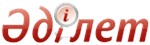 Об утверждении Правил замены и уничтожения Государственного Флага, Государственного Герба Республики Казахстан, не соответствующих национальным стандартамПостановление Правительства Республики Казахстан от 1 октября 2007 года N 862      Сноска. Заголовок в редакции постановления Правительства РК от 31.10.2012 № 1381 (вводится в действие по истечении десяти календарных дней со дня первого официального опубликования).      В соответствии с подпунктом 2) статьи 10 Конституционного Закона Республики Казахстан от 4 июня 2007 года "О государственных символах Республики Казахстан" Правительство Республики Казахстан ПОСТАНОВЛЯЕТ:      1. Утвердить прилагаемые Правила замены и уничтожения Государственного Флага, Государственного Герба Республики Казахстан, не соответствующих национальным стандартам.
      Сноска. Пункт 1 в редакции постановления Правительства РК от 31.10.2012 № 1381 (вводится в действие по истечении десяти календарных дней со дня первого официального опубликования).        2. Настоящее постановление вводится в действие по истечении десяти календарных дней со дня первого официального опубликования.       Премьер-Министр 
   Республики Казахстан   Утверждены          
 постановлением Правительства 
 Республики Казахстан    
 от 1 октября 2007 года № 862    Правила
замены и уничтожения Государственного Флага,
Государственного Герба Республики Казахстан,
не соответствующих национальным стандартам      Сноска. Правила в редакции постановления Правительства РК от 31.10.2012 № 1381 (вводится в действие по истечении десяти календарных дней со дня первого официального опубликования).   1. Общие положения      1. Настоящие Правила замены и уничтожения Государственного Флага, Государственного Герба Республики Казахстан, не соответствующих национальным стандартам (далее - Правила), разработаны в соответствии с Конституционным законом Республики Казахстан от 4 июня 2007 года «О государственных символах Республики Казахстан» (далее - Конституционный закон) и определяют порядок замены и уничтожения Государственного Флага, Государственного Герба Республики Казахстан, не соответствующих национальным стандартам.   2. Порядок замены и уничтожения Государственного Флага,
Государственного Герба Республики Казахстан      2. Замена и уничтожение не соответствующих национальным стандартам Государственного Флага, Государственного Герба Республики Казахстан осуществляются постоянно действующей комиссией государственного органа или организации, на которых в соответствии с Конституционным законом в обязательном порядке устанавливаются (размещаются, поднимаются) Государственный Флаг, Государственный Герб Республики Казахстан.
      3. Несоответствиями национальным стандартам являются нарушения формы, размеров и технических требований, установленных к
Государственному Флагу Республики Казахстан, Государственному Гербу
Республики Казахстан.
      4. Замена и уничтожение не соответствующего национальным
стандартам Государственного Флага Республики Казахстан осуществляются владельцами зданий (помещений), на которых по их желанию устанавливается Государственный Флаг Республики Казахстан, в порядке, предусмотренном настоящими Правилами.
      5. Замена Государственного Флага, Государственного Герба
Республики Казахстан, не соответствующих национальным стандартам,
осуществляется в течение одного рабочего дня.
      6. Уничтожение Государственного Флага, Государственного Герба
Республики Казахстан производится путем сжигания, расплавления,
измельчения на кусочки размером не более 2,5 квадратных сантиметра,
дробления, превращения в бесформенную массу или порошок, в целях
исключения возможности их повторного применения.© 2012. РГП на ПХВ Республиканский центр правовой информации Министерства юстиции Республики Казахстан